La Facultad de Educación y Humanidades de Melilla está de nuevo presente en el II Salón del Estudiante de la Universidad de Granada.Durante los días 28, 29 y 30 de marzo se está celebrando en Granada el II Salón Estudiantil de la Universidad de Granada. Este salón está destinado principalmente a todos los jóvenes estudiantes de segundo curso de Bachillerato o próximos a terminar sus estudios de Técnico Superior de Formación Profesional o similar, en centros educativos de la provincia de Granada, y que estén interesados en comenzar sus estudios universitarios el próximo curso 2017-2018 en la Universidad de Granada. También podrán asistir sus familiares, amigos y público en general interesados en recibir información directa de la Universidad de Granada.La Facultad de Educación y Humanidades de Melilla está presente con un stand que la Universidad de Granada puso a disposición del Campus de Melilla de la Universidad de Granada, que está siendo visitado por numerosos estudiantes (alrededor de 900) y autoridades universitarias, como la propia Rectora de la Universidad, Pilar Aranda, y el vicerrector de Estudiantes y Empleabilidad, José Antonio Naranjo.Durante estos días,  María López-Vallejo, vicedecana de estudiantes, extensión universitaria y movilidad; y María Rodríguez Serrano, vicedecana de docencia, calidad  e innovación, se han desplazado a Granada para atender a los estudiantes que soliciten información sobre la Facultad de Educación y Humanidades de Melilla. Además, impartirán distintas charlas informativas de los estudios que se imparten en la Facultad:El Grado en Educación InfantilEl Grado en Educación PrimariaEl Grado en Educación SocialEl Doble Grado en Educación Primaria y Ciencias de la Actividad Física y del Deporte.Esta última titulación está teniendo mucha aceptación entre los jóvenes que se acercan al stand, por las altas oportunidades laborales que posibilita y porque somos el único centro que lo ofrecemos en la universidad pública española. No obstante, también se atraen por las ventajas que tiene estudiar en Melilla para todas las titulaciones: nota de corte más baja para los títulos que las mismas titulaciones que en Granada, más posibilidades de acceder a las becas Erasmus, enseñanza personalizada, becas de la Ciudad Autónoma de Melilla para los estudiantes universitarios censados en nuestra ciudad, resaltando finalmente las bondades que ofrece nuestra ciudad a los visitantes (playas, deportes, gastronomía, multiculturalidad, etc.).Desde la Facultad de Educación y Humanidades de Melilla, queremos agradecer al Patronato de Turismo de Melilla el material promocional de Melilla que se está entregando desde el stand.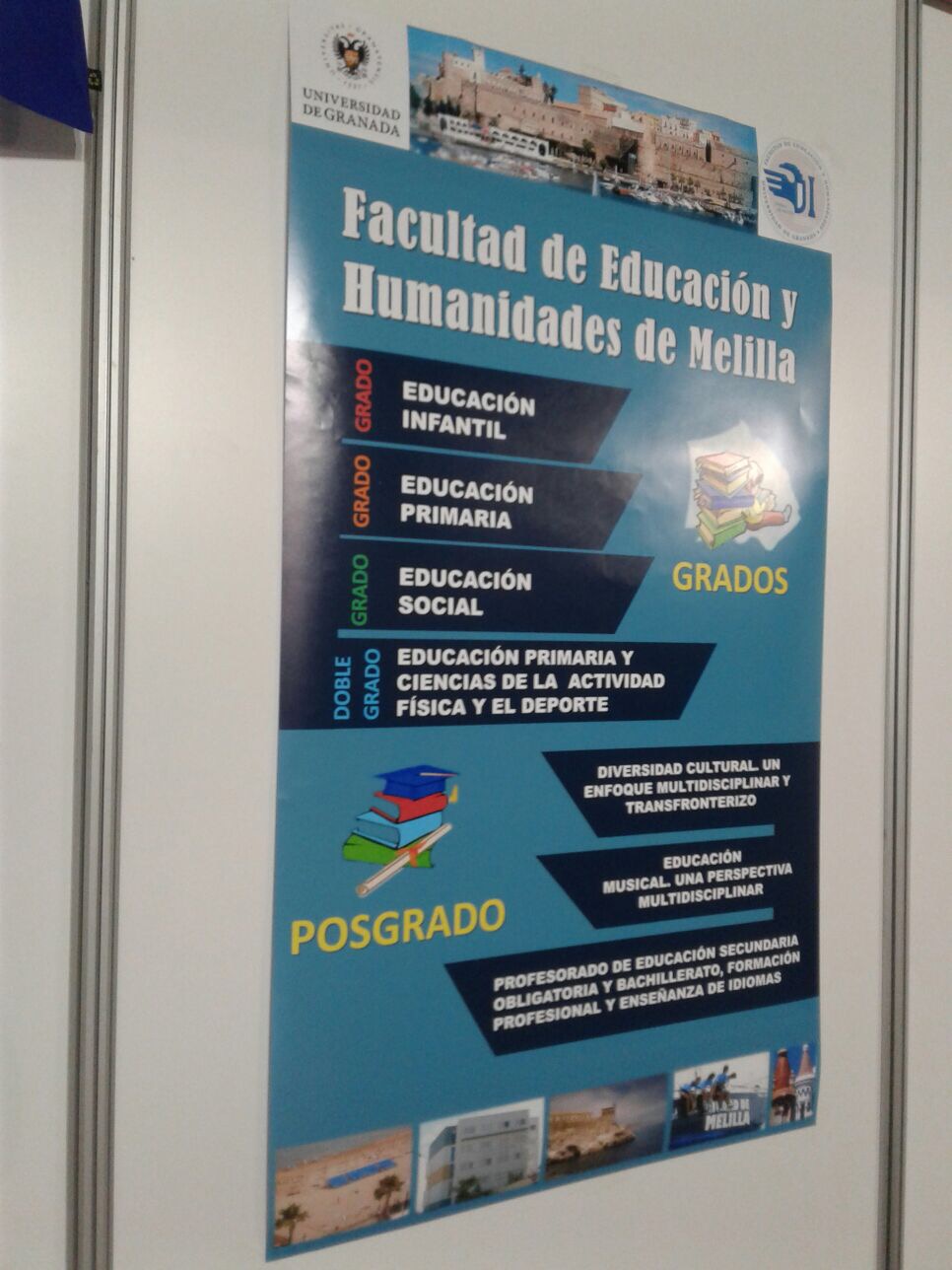 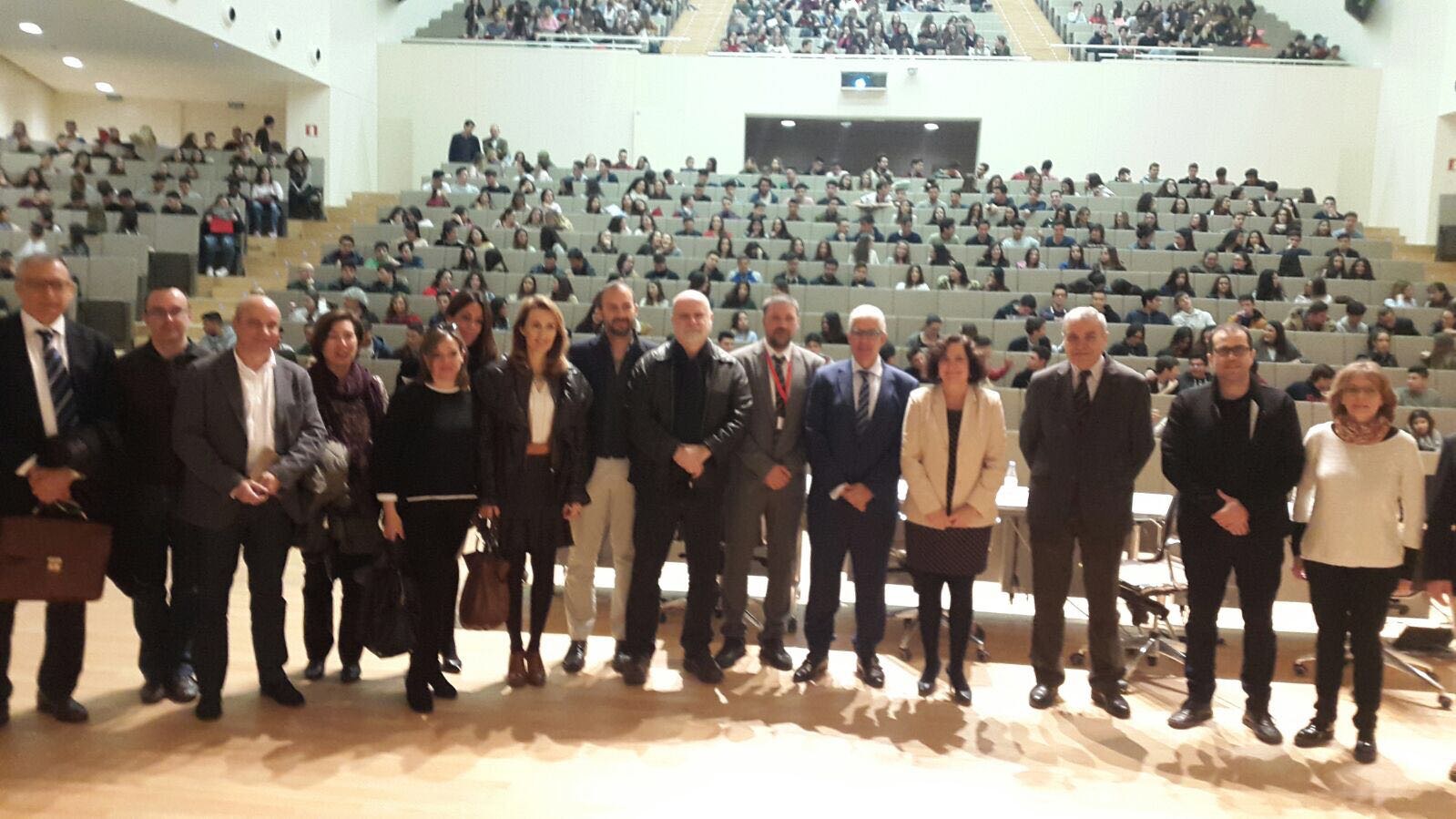 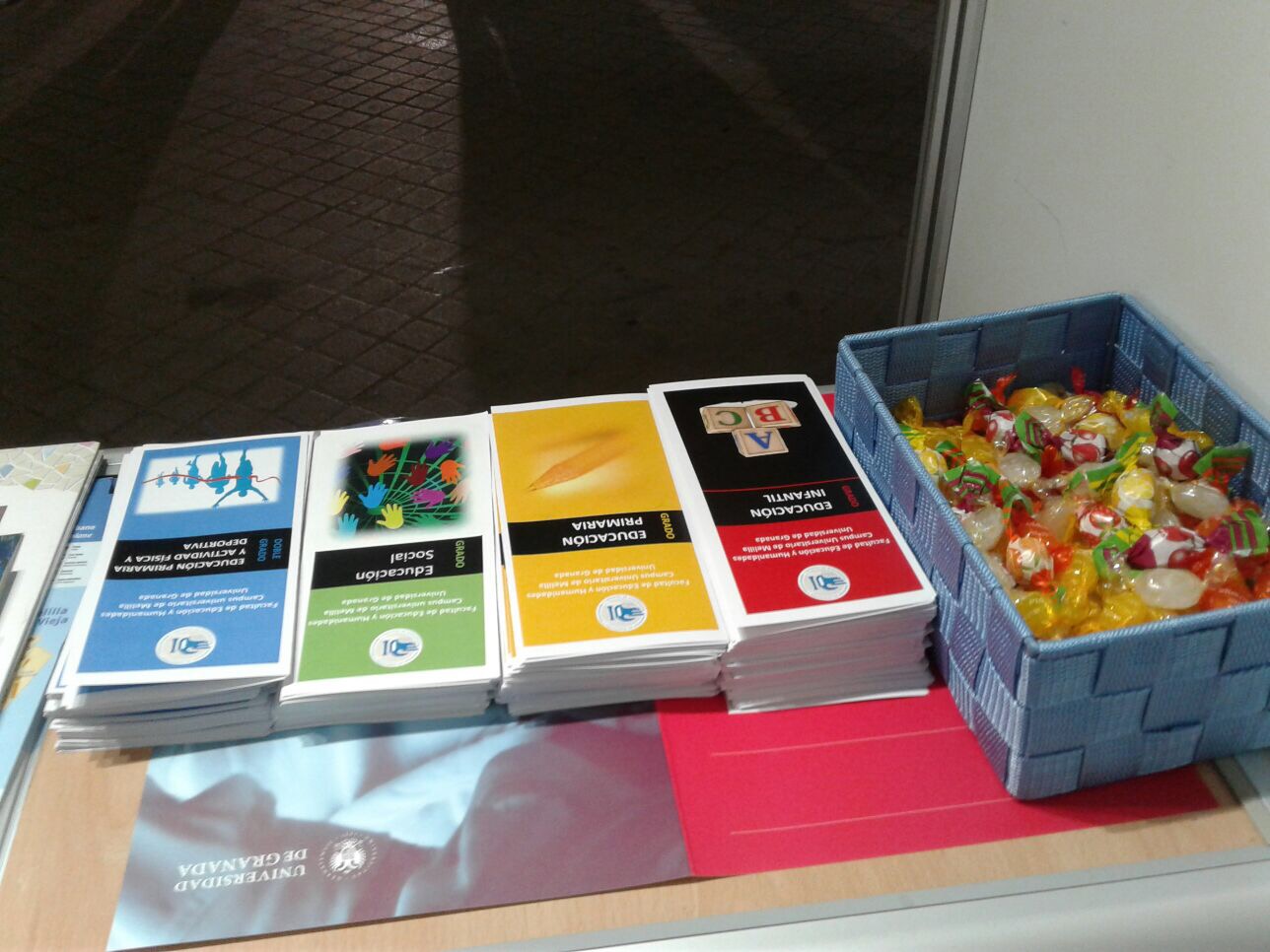 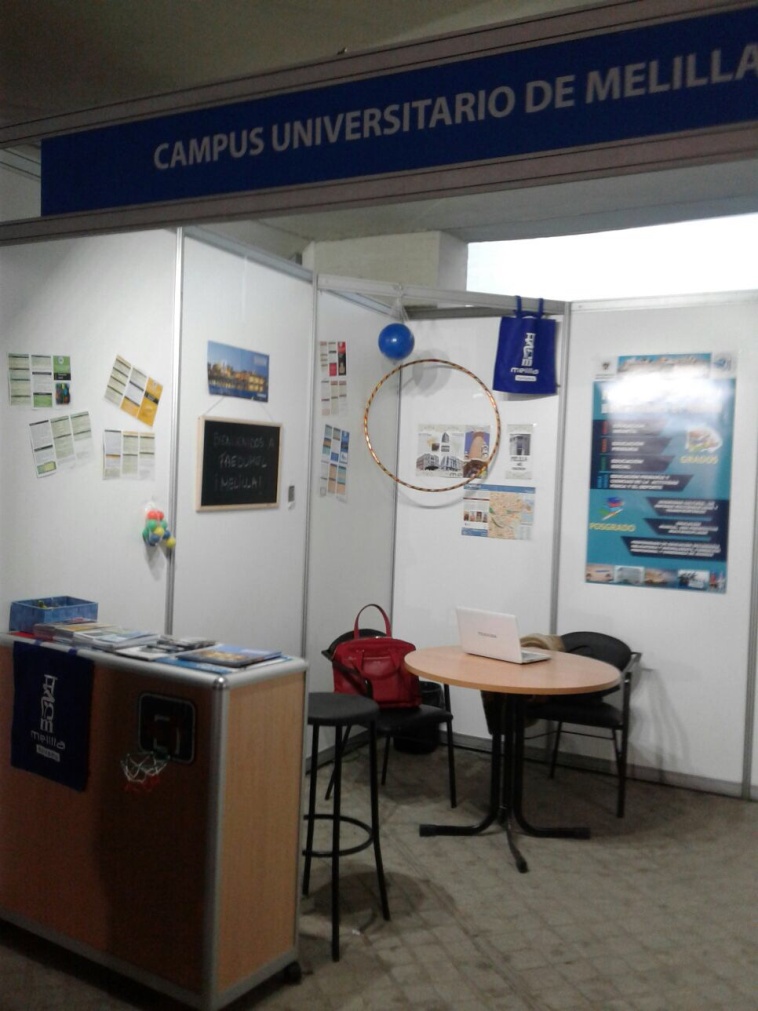 